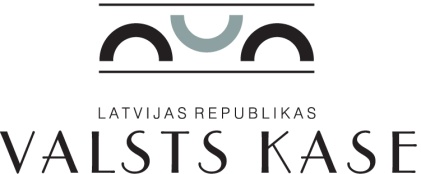 Uzaicinājums iesniegt piedāvājumuIepirkuma priekšmetsTirgus izpētes pakalpojums „Ārējā klientu apmierinātības aptauja”, CPV kods: 79310000-0 „Tirgus izpētes pakalpojumi”.Iepirkuma identifikācijas numursVK/2014/11.Iepirkuma veidsPubliskais iepirkums saskaņā ar Publisko iepirkumu likuma 8.2 pantu.Paredzamā līgumcena10 000 EUR (bez PNV) Piedāvājuma iesniegšanas vietaPiedāvājums jāiesniedz līdz 2014. gada 11.jūlijam plkst. 12.00 Valsts kases Birojā A308.kab., Smilšu ielā 1, Rīgā, LV-1919 vai pa pastu, kontaktpersona – Imandra Galandere-Zīle, tālrunis: (+371) 67094203, e-pasts: Imandra.Galandere-Zile@kase.gov.lvPiedāvājuma noformēšanaPiedāvājums jāiesniedz aizlīmētā aploksnē, vienā eksemplārā. Uz aploksnes jābūt norādei:piedāvājums iepirkuma procedūrai „Ārējā klientu apmierinātības aptauja”;identifikācijas Nr.VK/2014/11;pretendenta nosaukums, juridiskā adrese, tālruņa un faksa numurs.Piedāvājuma derīguma termiņšPretendenta iesniegtā piedāvājuma derīguma termiņš ir līdz iepirkuma līguma noslēgšanai, bet ne ilgāk kā 60 (sešdesmit) dienas, skaitot no iepirkuma procedūrā noteiktās piedāvājumu iesniegšanas dienas.Nosacījumi pretendentu dalībai iepirkuma procedūrā:Iepirkuma procedūras piedāvājumam jābūt par visu iepirkuma priekšmeta apjomu.Iepirkuma procedūras piedāvājumam jābūt latviešu valodā.Iepirkumā var piedalīties jebkura persona vai personu apvienība, kura atbilst Uzaicinājumā izvirzītajām prasībām.Prasības pretendentiem, iesniedzamie pretendentu atlases dokumenti un pārbaudāmās ziņas:Prasības pretendentiem:Pasūtītājs izslēdz pretendentu no turpmākās dalības iepirkuma procedūrā, kā arī neizskata pretendenta piedāvājumu, ja:Pasludināts pretendenta maksātnespējas process (izņemot gadījumu, kad maksātnespējas procesā tiek piemērota sanācija vai cits līdzīga veida pasākumu kopums, kas vērsts uz parādnieka iespējamā bankrota novēršanu un maksātspējas atjaunošanu), apturēta vai pārtraukta tā saimnieciskā darbība, uzsākta tiesvedība par tā bankrotu vai tas tiek likvidēts;Pretendentam Latvijā vai valstī, kurā tas reģistrēts vai kurā atrodas tā pastāvīgā dzīvesvieta, ir nodokļu parādi, tajā skaitā valsts sociālās apdrošināšanas obligāto iemaksu parādi, kas kopsummā kādā no valstīm pārsniedz 150 EUR.Pretendents iepriekšējos 3 (trijos) gados ir sniedzis vismaz 2 (divus) pakalpojumus klientu apmierinātības pētījumos. Pētījuma kvalitātes standartiem jāatbilst starptautiski atzītām ESOMAR (European Society for Opinion and Marketing Research) profesionālā kodeksa prasībām.Pretendentam ir tehniskais aprīkojums un personāls telefonaptaujas veikšanai saskaņā ar uzaicinājuma 1.pielikuma „Tehniskā specifikācija” prasībām.Pretendenta rīcībā pakalpojuma veikšanai ir licencēts programmnodrošinājums.Pretendentam jānodrošina kvalificēts projekta/grupas vadītājs, kas atbilst šādām minimālajām kvalifikācijas prasībām:maģistra grāds socioloģijā;pieredze klientu apmierinātības pētījumu veikšanā iepriekšējo 3 (triju) gadu laikā.Pretendenta izpratne par veicamā darba apjomu, piesaistāmo speciālistu skaitu un tehnisko nodrošinājumu jānorāda tehniskajā specifikācijā (uzaicinājuma 1.pielikums).Līguma laikā līguma izpildē iesaistītā projekta/grupas vadītāja nomaiņa var notikt tikai ar pasūtītāja rakstveida piekrišanu, un piedāvātais projekta/grupas vadītājs nedrīkst būt ar zemāku kvalifikāciju nekā noteikts uzaicinājuma 9.1.5.apakšpunktā.Iesniedzamie pretendentu atlases dokumenti un pārbaudāmās ziņas:Pretendenta pieteikums iepirkuma procedūrai (uzaicinājuma 2. pielikums). Pieteikumu paraksta pretendenta vadītājs vai vadītāja pilnvarota persona (jānorāda pilns vārds, uzvārds un amats). Pieteikumā norāda pretendenta nosaukumu un rekvizītus, kā arī apliecina, ka:iepirkuma procedūras uzaicinājuma nosacījumi ir skaidri un saprotami, pretendents tiem piekrīt un garantē to izpildi;parakstot iepirkuma līgumu, piegādātājs piekrīt iepirkuma līguma publicēšanai pasūtītāja mājaslapā saskaņā ar Publisko iepirkumu likuma (turpmāk – PIL) 8.2 panta trīspadsmito daļu;PIL 8.2 panta piektās daļas 1. un 2.punktā minēto apstākļu esamību (uzaicinājuma 9.1.1.1. un 9.1.1.2.apakšpunkts) iepirkuma komisija pārbauda tikai attiecībā uz pretendentu, kuram būtu piešķiramas līguma slēgšanas tiesības atbilstoši noteiktajām prasībām un kritērijiem.Lai pārbaudītu, vai pretendents nav izslēdzams no dalības iepirkumā PIL 8.2 panta piektās daļas 1. vai 2.punktā (uzaicinājuma 9.1.1.1. un 9.1.1.2.apakšpunkts) minēto apstākļu dēļ, iepirkuma komisija:attiecībā uz pretendentu (neatkarīgi no tā reģistrācijas valsts vai pastāvīgās dzīvesvietas), izmantojot Ministru kabineta noteikto informācijas sistēmu, Ministru kabineta noteiktajā kārtībā iegūst informāciju:par PIL 8.2 panta piektās daļas 1.punktā minētajiem faktiem — no Uzņēmumu reģistra;par PIL 8.2 panta piektās daļas 2.punktā minēto faktu — no Valsts ieņēmumu dienesta un Latvijas pašvaldībām. Iepirkuma komisija minēto informāciju no Valsts ieņēmumu dienesta un Latvijas pašvaldībām ir tiesīga saņemt, neprasot pretendenta piekrišanu;atkarībā no PIL 8.2 panta septītās daļas 1.punkta „b” apakšpunktam (uzaicinājuma 9.2.3.1.2. apakšpunkts) veiktās pārbaudes rezultātiem pasūtītājs:neizslēdz pretendentu no dalības iepirkumā, ja konstatē, ka saskaņā ar Ministru kabineta noteiktajā informācijas sistēmā esošo informāciju pretendentam nav nodokļu parādu, tajā skaitā valsts sociālās apdrošināšanas obligāto iemaksu parādu, kas kopsummā pārsniedz 150 EUR;informē pretendentu par to, ka tam konstatēti nodokļu parādi, tajā skaitā valsts sociālās apdrošināšanas obligāto iemaksu parādi, kas kopsummā pārsniedz 150 EUR, un nosaka termiņu — 10 darbdienas pēc informācijas izsniegšanas vai nosūtīšanas dienas — konstatēto parādu nomaksai un parādu nomaksas apliecinājuma iesniegšanai. Pretendents, lai apliecinātu, ka tam nav nodokļu parādu, tajā skaitā valsts sociālās apdrošināšanas obligāto iemaksu parādu, kas kopsummā pārsniedz 150 EUR, iesniedz attiecīgi pretendenta vai tā pārstāvja apliecinātu izdruku no Valsts ieņēmumu dienesta elektroniskās deklarēšanas sistēmas vai pašvaldības izdotu izziņu par to, ka attiecīgajai persona laikā pēc pasūtītāja nosūtītās informācijas saņemšanas dienas nav nodokļu parādu, tajā skaitā valsts sociālā apdrošināšanas obligāto iemaksu parādu, kas kopsummā pārsniedz 150 EUR. Ja noteiktajā termiņā minētie dokumenti nav iesniegti, pasūtītājs pretendentu izslēdz no dalības iepirkumā.Informācija par veiktajiem socioloģiskajiem pētījumiem, par katru pētījumu norādot:pakalpojumu saņēmēju, identificējot kontaktpersonu un tās kontaktinformāciju;pakalpojumu sniegšanas laiku;pielietotās metodes;aptaujāto respondentu skaitu;dokumentāli apliecinātu informāciju par programmnodrošinājumu;projekta/grupas vadītāja zinātniskā grāda apliecinošu dokumenta kopiju.Tehniskā specifikācijaTehniskā specifikācija saskaņā ar uzaicinājuma 1.pielikumu.Finanšu piedāvājumsPiedāvājumā cena jānorāda eiro par visu iepirkuma priekšmeta apjomu, neieskaitot PVN.Finanšu piedāvājuma cenās jābūt iekļautiem visiem nodokļiem un nodevām, neieskaitot PVN, kā arī papildu izmaksām, kas saistītas ar pakalpojuma sniegšanu.Finanšu piedāvājums jāiesniedz atbilstoši iepirkuma uzaicinājuma 3. pielikumam.Iepirkuma līguma izpildes laiksLīdz 2014.gada 30.novembrim.Piedāvājumu vērtēšana un lēmuma pieņemšanaPretendentu novērtēšanā un salīdzināšanā iepirkuma komisija izskata piedāvājuma atbilstību iepirkuma procedūras uzaicinājumā norādītajām prasībām.Ja pretendenta iesniegtā piedāvājuma kopsumma pārsniedz uzaicinājuma 4.punktā norādīto paredzamo līgumcenu, piedāvājums tiek noraidīts.Piedāvājumus, kas neatbilst iepirkuma procedūras uzaicinājuma prasībām (t.sk. finanšu piedāvājums), iepirkuma komisija noraida kā neatbilstošu un tālāk neizskata.Iepirkuma komisija izvēlas piedāvājumu ar viszemāko cenu, kas atbilst uzaicinājumā norādītajām prasībām.Iepirkuma komisija informē visus pretendentus par iepirkumā izraudzīto pretendentu triju (3) darbdienu laikā pēc lēmuma pieņemšanas, kā arī lēmumu ievieto mājaslapā internetā: www.kase.gov.lv sadaļā „Publiskie iepirkumi”.Ne vēlāk kā dienā, kad stājas spēkā attiecīgi iepirkuma līgums vai tā grozījumi, pasūtītājs savā mājaslapā internetā ievieto attiecīgi iepirkuma līguma vai tā grozījumu tekstu, atbilstoši normatīvajos aktos noteiktajai kārtībai, ievērojot komercnoslēpuma aizsardzības prasības. Iepirkuma līguma un tā grozījumu teksts ir pieejams pasūtītāja mājaslapā internetā vismaz visā iepirkuma līguma darbības laikā, bet ne mazāk kā 36 mēnešus pēc līguma spēkā stāšanās dienas.Lazdiņa 67094353pielikumsuzaicinājumam „Ārējo klientu apmierinātības aptauja”Tehniskā specifikācijaPretendenta izpratne par veicamā darba apjomu, piesaistāmo personālu un tehnisko nodrošinājumu (uzaicinājuma 9.1.6.apakšpunkts):____________________________________________________________________________ Apliecinām, ka mūsu piedāvājums atbilst uzaicinājuma 1. pielikumā „Tehniskā specifikācija” noteiktajām prasībām.____________________________		/ paraksts/ __________________________________________________________________Uzņēmuma vadītāja vai tā pilnvarotās personas amats, vārds, uzvārdspielikumsuzaicinājumam „Ārējo klientu apmierinātības aptauja”Pieteikums dalībai iepirkumāPretendents, ______________________________ reģ. Nr. _________________,			(nosaukums)_________________________________________________________________	(juridiskā adrese, faktiskā adrese)_________________________________________________________________	(tālruņa numurs, faksa numurs, e-pasta adrese)tā______________________________________________personā___________	(personas, kurai ir tiesības pārstāvēt Pretendentu, vārds, uzvārds un amats)1. ir iepazinies ar iepirkuma procedūras „Ārējo klientu apmierinātības aptauja” (iepirkuma identifikācijas Nr.VK/2014/11) uzaicinājumu un piesaka dalību šajā iepirkumā;2. piekrīt ievērot iepirkuma procedūras uzaicinājuma prasības;3. atzīst sava piedāvājuma spēkā esamību līdz uzaicinājumā noteiktajam piedāvājuma derīguma termiņa beigām;4. apliecina, ka, parakstot iepirkuma līgumu, piegādātājs piekrīt šī iepirkuma līguma publicēšanai pasūtītāja mājaslapā saskaņā ar Publisko iepirkumu likuma 8.2 panta trīspadsmito daļu._______________________________                           / ___________________ /(Pretendenta vai tā pilnvarotās personas paraksts)	(paraksta atšifrējums)Vieta ___________Datums _________________pielikumsuzaicinājumam „Ārējo klientu apmierinātības aptauja”Finanšu piedāvājumsMūsu piedāvājuma kopsumma (bez PVN) ir: Ar šo apstiprinu un garantēju sniegto ziņu patiesumu.pielikumsuzaicinājumam„Ārējo klientu apmierinātības aptauja”IEPIRKUMA LĪGUMA PROJEKTSLĪGUMS Nr. _____par Valsts kases ārējo klientu apmierinātības aptaujas veikšanuRīgā2014.gada __ . ________Valsts kase, reģ. Nr. 90000597275, Smilšu iela 1, Rīgā, LV-1919, tās pārvaldnieka vietā – pārvaldnieka vietnieces Guntas Mednes personā, kura rīkojas saskaņā ar Ministru kabineta 2004.gada 3.augusta noteikumiem Nr.677 „Valsts kases nolikums” (turpmāk – PASŪTĪTĀJS), no vienas puses, un________________ (vienotais reģistrācijas numurs: ________________, juridiskā adrese: ________________________________) _______________________ personā, kurš/a rīkojas saskaņā ar _____________________________ (turpmāk – IZPILDĪTĀJS), no otras puses,abi kopā un katrs atsevišķi (turpmāk – PUSES/PUSE), pamatojoties uz publiskā iepirkuma Nr.VK/2014/11 (turpmāk – Iepirkums) rezultātiem, noslēdz šādu līgumu (turpmāk – Līgums).1. Līguma priekšmetsPASŪTĪTĀJS uzdod un IZPILDĪTĀJS ar saviem intelektuālajiem, materiālajiem un tehniskajiem līdzekļiem, ievērojot Līguma noteikumus un saskaņā ar Iepirkuma tehnisko specifikāciju, kā arī IZPILDĪTĀJA iesniegto piedāvājumu, veic PASŪTĪTĀJA ārējo klientu apmierinātības aptauju (turpmāk – PAKALPOJUMS).IZPILDĪTĀJS PAKALPOJUMA izpildē var piesaistīt tikai tās personas un apakšuzņēmējus, kas ir norādīti Iepirkumam iesniegtajā piedāvājumā. PAKALPOJUMA sniegšanā iesaistītās personas un apakšuzņēmējus var mainīt atbilstoši Līguma 5.6.apakšpunktā noteiktajam un to kvalifikācija un darba pieredze nedrīkst būt zemāka par iesniegtajā piedāvājumā norādīto. PAKALPOJUMS sastāv no nodevumiem (turpmāk – NODEVUMI), kas izpildāmi un iesniedzami Iepirkuma tehniskajā specifikācijā noteiktajos termiņos.2. PAKALPOJUMA pieņemšanas kārtība2.1.	Katrs NODEVUMS, kuru IZPILDĪTĀJS iesniedz PASŪTĪTĀJAM, ir uzskatāms par pieņemtu tikai ar brīdi, kad PASŪTĪTĀJS NODEVUMU ir pārbaudījis un parakstījis pieņemšanas - nodošanas aktu.2.2.	Ja PASŪTĪTĀJS bez pamatota iemesla kavējas pieņemt NODEVUMUS vai veikt iesniegtā NODEVUMA pārbaudi un 5 (piecu) darba dienu laikā no NODEVUMA saņemšanas dienas nepaziņo IZPILDĪTĀJAM par NODEVUMA nepieņemšanas iemesliem vai neatbilstību citiem Līguma nosacījumiem, tiek uzskatīts, ka PASŪTĪTĀJS to ir pieņēmis un PASŪTĪTĀJAM nav iebildumu par NODEVUMA kvalitāti.3. Līgumcena un norēķinu kārtība3.1.	Līgumcena ir __________ EUR (_________), neskaitot pievienotās vērtības nodokli (turpmāk – PVN). PVN likme tiek piemērota atbilstoši normatīvajos aktos noteiktajai likmei konkrētā NODEVUMA iesniegšanas dienā.3.2.	Līguma 3.1.apakšpunktā norādītā līgumcena ar PVN ir maksimālā summa, kāda var tikt samaksāta IZPILDĪTĀJAM saskaņā ar Līgumu. Līgumcena sastāv no maksājumu daļām atbilstoši IZPILDĪTĀJA iesniegtajā Finanšu piedāvājumā norādītajai katra NODEVUMA cenai. 3.4.  PASŪTĪTĀJS veic samaksu 10 (desmit) darba dienu laikā pēc NODEVUMA pieņemšanas – nodošanas akta parakstīšanas un attiecīga IZPILDĪTĀJA rēķina saņemšanas.3.5.	Samaksa tiek veikta eiro (EUR), pārskaitot naudu uz IZPILDĪTĀJA iesniegtajā rēķinā norādīto norēķinu kontu. 3.6.	Visi ar PAKALPOJUMA veikšanu saistītie izdevumi, kas IZPILDĪTĀJAM rodas, nodarbinot PAKALPOJUMA izpildē iesaistīto personālu un speciālistus, ir iekļauti Līguma 3.1.apakšpunktā norādītajā līgumcenā.4. PUŠU tiesības un pienākumi4.1.	PASŪTĪTĀJA tiesības un pienākumi:4.1.1. ievērot Līguma nosacījumus, nodrošināt IZPILDĪTĀJU ar visu informāciju, kas nepieciešama Līguma izpildei, kā arī nodrošināt PASŪTĪTĀJA darbinieku līdzdalību Līguma izpildē, lai nodrošinātu pienākumu izpildi no PASŪTĪTĀJA puses;4.1.2. izvērtēt IZPILDĪTĀJA sagatavoto un iesniegto NODEVUMU atbilstību Līgumā un Iepirkuma tehniskajā specifikācijā noteiktajām prasībām un sniegt attiecīgus komentārus un papildinājumus vai pretenzijas;4.1.3.	pieņemt IZPILDĪTĀJA atbilstoši Līguma prasībām un Iepirkuma tehniskajai specifikācijai izpildītos NODEVUMUS un apmaksāt tos;4.1.4.	par saviem līdzekļiem veikt kontroli par Līguma izpildi, nepieciešamības gadījumā pieaicinot speciālistus un/vai ekspertus.4.2.	IZPILDĪTĀJA tiesības un pienākumi: 4.2.1. Līguma izpildes ietvaros visus sagatavotos NODEVUMUS iesniegt PASŪTĪTĀJAM gan papīra formātā (datorrakstā uz A4 papīra formāta lapām), gan elektroniskā formātā (saskaņā ar Iepirkuma tehniskajā specifikācijā noteikto);4.2.2.	sniegt PASŪTĪTĀJA pieprasīto informāciju ne vēlāk kā 1 (vienas) darba dienas laikā no PASŪTĪTĀJA pilnvarotā pārstāvja attiecīga pieprasījuma saņemšanas;4.2.3.	uzņemties atbildību par autortiesību aizsardzību un normatīvo aktu ievērošanu, uzņemoties pilnu atbildību par jebkurām tiesiskām vai finansiālām sekām šajā sakarā.4.3.	PUSES apņemas nekavējoties informēt (rakstveidā, elektroniski, telefoniski) viena otras Līguma 5.punktā minēto pilnvaroto pārstāvi (izmantojot Līguma 5.2.-5.3.apakšpunktā norādītos telefonus un e-pastus) par jebkādām grūtībām Līguma izpildes procesā, kas varētu aizkavēt savlaicīgu PAKALPOJUMA veikšanu un Līguma izpildi.4.4.	PUSES apliecina, ka tām ir visas nepieciešamās pilnvaras un tiesības, lai slēgtu Līgumu, kā arī tām nav zināmi nekādi tiesiski vai faktiski šķēršļi vai iemesli, kas jebkādā veidā ietekmētu vai aizliegtu uzņemties Līgumā minēto pienākumu izpildi.4.5.	IZPILDĪTĀJS apliecina, ka ir iepazinies ar Līguma nosacījumiem un atzinis tos par saistošiem un izpildāmiem. IZPILDĪTĀJS apliecina, ka viņa rīcībā atrodas pietiekams tehniskais aprīkojums, personāls un programmnodrošinājums, kā arī citi nepieciešamie resursi, lai savlaicīgi un kvalitatīvi izpildītu PAKALPOJUMU.5.	Pušu sadarbība un pilnvarotās personas5.1.	Līguma izpildei katra PUSE norīko vienu vai vairākus pārstāvjus, kuru pienākums ir vadīt un sekot Līguma izpildei, tai skaitā pārbaudīt un pieņemt NODEVUMUS, informēt par  Līguma izpildi gan savu, gan otru PUSI.5.2.	PASŪTĪTĀJA pilnvarotais pārstāvis: Kvalitātes un risku vadības departamenta direktore Imandra Galandere-Zīle, tālrunis: 67094203, fakss: 67094220, e-pasta adrese: Imandra.Galandere-Zile@kase.gov.lv .5.3.	IZPILDĪTĀJA pilnvarotais (-tie) pārstāvis (-vji): __________________, tālrunis: __________________, fakss: __________________, e-pasta adrese: __________________.  5.4.	Pārstāvju nomaiņas gadījumā otra PUSE par to tiek rakstveidā informēta 3 (trīs) darba dienu laikā.5.5.	Jebkurš oficiāls paziņojums, lūgums, pieprasījums vai cita informācija (izņemot nelielu tehniskas dabas informāciju) Līguma sakarā tiek iesniegta rakstveidā un tiek uzskatīta par iesniegtu vai nosūtītu tai pašā dienā, ja tā nodota personīgi otrai PUSEI, ko tas apliecina ar parakstu. Ja paziņojums nosūtīts kā reģistrēts pasta sūtījums, uzskatāms, ka šāds sūtījums ir saņemts 7. (septītajā) dienā pēc tā nodošanas pastā. Visi paziņojumi PUSĒM tiek nosūtīti uz Līguma 12.punktā norādītajām adresēm.5.6.	IZPILDĪTĀJS PAKALPOJUMA izpildei apņemas nodrošināt profesionālu kvalificētu personālu, kas norādīts Iepirkumam iesniegtajā piedāvājumā. Ja tādu iemeslu dēļ, kas atrodas ārpus IZPILDĪTĀJA ietekmes (piemēram, darbinieka slimība), rodas nepieciešamība atsaukt vai aizstāt Iepirkumam iesniegtajā piedāvājumā norādīto personālu, IZPILDĪTĀJS nekavējoties nodrošina citu personu ar pielīdzināmu vai augstāku kvalifikāciju, iepriekš to rakstveidā saskaņojot ar PASŪTĪTĀJU.5.7.	PASŪTĪTĀJAM ir tiesības, norādot iemeslus, noraidīt IZPILDĪTĀJA piedāvāto personu un pieprasīt IZPILDĪTĀJAM nodrošināt citu, kurai ir PASŪTĪTĀJAM pieņemama kvalifikācija un pieredze. Šādā gadījumā IZPILDĪTĀJS nodrošina noraidītā darbinieka aizstāšanu 5 (piecu) darba dienu laikā pēc PASŪTĪTĀJA pieprasījuma par citas personas nodrošināšanu saņemšanas dienas.6.	Līguma izpilde un izbeigšanas kārtība6.1.	IZPILDĪTĀJS ir izpildījis Līguma saistības pēc visu Līgumā norādīto NODEVUMU iesniegšanas atbilstoši Līguma 1.3.apakšpunktā noteiktajiem termiņiem, to saskaņošanas atbilstoši Līguma 2.punktā noteiktajai kārtībai un pieņemšanas, ko apliecina PUŠU parakstīti pieņemšanas – nodošanas akti, bet ne vēlāk kā līdz 2014.gada 30.novembrim.6.2.	PASŪTĪTĀJS ir izpildījis Līguma saistības pēc Līguma 3.punktā noteikto maksājumu veikšanas.6.3.    PASŪTĪTĀJS var vienpusēji izbeigt Līgumu, 5 (piecas) darba dienas iepriekš rakstveidā brīdinot IZPILDĪĀJU, ja:IZPILDĪTĀJS atkārtoti nepilda vai pilda nekvalitatīvi tam Līgumā noteiktās saistības (tajā skaitā neievēro (pārsniedz) PAKALPOJUMA sniegšanas cenu) un par to rakstveidā no PASŪTĪTĀJA puses ir informēts vismaz 1 (vienu) reizi;IZPILDĪTĀJAM ir pasludināts maksātnespējas process vai uzsākta IZPILDĪTĀJA likvidācija, vai bez PASŪTĪTĀJA piekrišanas ir ierosināts IZPILDĪTĀJA tiesiskās aizsardzības process;IZPILDĪTĀJS Līguma noslēgšanas vai Līguma izpildes laikā sniedzis nepatiesas vai nepilnīgas ziņas vai apliecinājumus;IZPILDĪTĀJS Līguma noslēgšanas vai Līguma izpildes laikā veicis prettiesisku darbību;IZPILDĪTĀJS nodarījis PASŪTĪTĀJAM zaudējumus;IZPILDĪTĀJS ir patvaļīgi pārtraucis Līguma izpildi, tai skaitā ja IZPILDĪTĀJS nav sasniedzams juridiskajā adresē.  Savstarpēji rakstveidā vienojoties, PUSES var izbeigt Līgumu jebkurā brīdī.Vienpusēji Līgums tiek izbeigts paziņojuma kārtībā, nosūtot rakstveida paziņojumu, kurš  tiek uzskatīts par saņemtu Līguma 5.5.apakšpunktā noteiktajā termiņā.7.	PUŠU atbildība7.1.	IZPILDĪTĀJS veic PAKALPOJUMU Līgumā noteiktajā apjomā un termiņā un atbilstoši Iepirkuma tehniskajā specifikācijā noteiktajam.7.2.	  IZPILDĪTĀJS garantē, ka PAKALPOJUMU veiks rūpīgi un profesionāli. IZPILDĪTĀJS apņemas novērst jebkuru PAKALPOJUMA neatbilstību ar nosacījumu, ka PASŪTĪTĀJS rakstveidā informē IZPILDĪTĀJu Līgumā noteiktajā kārtībā.  7.3. 	NODEVUMU termiņu neievērošanas gadījumā IZPILDĪTĀJa vainas dēļ, tas maksā līgumsodu 0,2 % (divas procenta desmitdaļas) apmērā no līgumcenas daļas par konkrēto NODEVUMU (ieskaitot PVN) par katru nokavēto dienu, bet ne vairāk kā 10 % (desmit procenti) no konkrētā NODEVUMA cenas (ieskaitot PVN).7.4.	Līgumsoda samaksa Līguma 7.3.apakšpunktā norādītajā gadījumā neatbrīvo IZPILDĪTĀJU no citu Līgumā paredzēto pienākumu izpildes.7.5.    Līgumsoda samaksa neizslēdz PASŪTĪTĀJA tiesības vērsties pret IZPILDĪTĀJU par zaudējumu piedziņu.7.6. Ja IZPILDĪTĀJS vienpusēji atkāpjas no Līguma bez tiesiska pamata, IZPILDĪTĀJS maksā līgumsodu 10% (desmit procenti) apmērā no Līguma 3.1.apakšpunktā norādītās kopējās (ieskaitot PVN) līgumcenas.7.7. Ja IZPILDĪTĀJS atkārtoti noteikta termiņa ietvaros nav iesniedzis PASŪTĪTĀJA prasībām un norādījumiem atbilstošu NODEVUMU un PASŪTĪTĀJS tādēļ atcēlis konkrētā NODEVUMA pasūtījumu, IZPILDĪTĀJS nesaņem samaksu par nekvalitatīvu darbu, kā arī maksā līgumsodu 10% (desmit procenti) apmērā no konkrētā NODEVUMA cenas (ieskaitot PVN).7.8.   Ja IZPILDĪTĀJS pārkāpj Līguma 5.6.apakšpunktā paredzēto personāla nomaiņas kārtību, t.sk. nesaskaņo nomaiņu rakstveidā ar PASŪTĪTĀJU, tas maksā līgumsodu 100.00 EUR par katru šāda pārkāpuma gadījumu.8.	Konfidencialitātes prasības 8.1.	PUSES vienojas, ka uz jebkuru informāciju, kas iegūta Līguma izpildes laikā, t.sk. uz informāciju, kas vienai PUSEI kļuvusi zināma par otru, uz IZPILDĪTĀJA izmantotajām metodēm un darba paņēmieniem, kā arī uz informāciju, ko IZPILDĪTĀJS darbu veikšanas gaitā ieguvis no citām institūcijām, ir attiecināmas konfidencialitātes prasības. Konfidencialitātes prasības nav attiecināmas uz informāciju, kas pieejama publiskajās datu bāzēs.8.2.	PUSES apņemas bez otras PUSES iepriekšējas rakstveida piekrišanas neizpaust  Līguma izpildes ietvaros iegūto informāciju, izņemot Līguma 8.4.apakšpunktā minētajos gadījumos. Šis nosacījums ir spēkā gan Līguma izpildes laikā, gan arī pēc Līguma darbības termiņa izbeigšanās.8.3.	PUSES apņemas sniegt informāciju saviem darbiniekiem, t.sk. piesaistītajam personālam tikai tādā apjomā, kas nepieciešams Līguma izpildei. 8.4.	Ja Līguma 8.1. un 8.2.apakšpunktā minēto informāciju pieprasa Latvijas Republikas normatīvajos aktos noteiktās institūcijas, kurām uz to ir likumīgas tiesības, PUSEI ir tiesības izpaust šādu informāciju bez otras PUSES iepriekšējas piekrišanas.8.5.	Visa PAKALPOJUMA izpildes rezultātā iegūtie dati visos to formātos ir PASŪTĪTĀJA ekskluzīvs īpašums, un PASŪTĪTĀJS tos var publiskot, izplatīt, pavairot, reproducēt un citādi ar tiem rīkoties pēc saviem ieskatiem, neprasot IZPILDĪTĀJA atļauju un nemaksājot autoratlīdzību.8.6.  PUSE, kura pati vai tās PAKALPOJUMA izpildē iesaistītās personas, neievēro konfidencialitātes pienākumu, sedz otrai PUSEI nodarītos tiešos zaudējumus.8.7.   Līgums un tā grozījumi un/vai papildinājumi tiek publicēti PASŪTĪTĀJA mājas lapā saskaņā ar Publisko iepirkumu likuma 8.2 panta trīspadsmito daļu.9.	Nepārvaramas varas apstākļi9.1.	Nepārvarama vara nozīmē jebkādu neparedzamu ārkārtas situāciju vai notikumu (karš, masu nekārtības, dabas stihijas postījumi utml.), kas ir ārpus PUŠU kontroles un nav radušies to kļūdas vai nevērīgas rīcības rezultātā, kas kavē vienu no PUSĒM veikt kādu no tās Līgumā noteiktajiem pienākumiem un no kuriem nav bijis iespējams izvairīties, veicot pienācīgus piesardzības pasākumus.9.2.	PUSE, kurai kļuvis neiespējami izpildīt tās saistības nepārvaramas varas dēļ, 2 (divu) darba dienu laikā mutiski informē otru PUSI par šādu apstākļu rašanos un 5 (piecu) darba dienu laikā iesniedz rakstveida paziņojumu par minēto apstākļu rašanos kopā ar pierādījumiem par nepārvaramas varas apstākļu iestāšanos. Ja paziņojums nav izdarīts paredzētajā laikā, vainīgā PUSE zaudē tiesības atsaukties uz nepārvaramu varu.9.3.	Nepārvaramas varas gadījumā Līgumā noteiktie termiņi, neveicot līgumsoda aprēķinu, tiek pagarināti par tādu laika periodu, par kādu šie nepārvaramas varas apstākļi ir aizkavējuši Līgumā noteikto pienākumu izpildi. 10.	Strīdu izskatīšanas kārtība10.1.	Domstarpības, kas saistītas ar Līgumā paredzēto saistību izpildi, PUSES risina vienošanās ceļā. Vienošanos noformē rakstveidā.10.2.	Ja PUSES nevar vienoties 30 darba dienu termiņā, strīdu nodod izskatīšanai Latvijas Republikas tiesā normatīvajos aktos noteiktajā kārtībā, piemērojot Latvijas Republikas normatīvos aktus. 10.3.	Strīdi vai domstarpības PUŠU starpā neatbrīvo tos no Līgumā noteikto pienākumu izpildes.11.	Noslēguma noteikumi11.1.	Līgums stājas spēkā dienā, kad to parakstījuši abas PUSES, un ir spēkā līdz Līgumā noteikto saistību pilnīgai izpildei. 11.2.	Par Līguma grozījumiem un papildinājumiem PUSES vienojas rakstveidā un ievērojot Publisko iepirkumu likuma 67.1 pantā noteikto. Grozījumi un papildinājumi stājas spēkā pēc to abpusējas parakstīšanas un tie kļūst par Līguma neatņemamu sastāvdaļu.11.3. Līguma izpilde notiek atbilstoši Līgumā, Iepirkuma tehniskajā specifikācijā un IZPILDĪTĀJA iesniegtajā piedāvājumā paredzētajā kārtībā. Domstarpību gadījumā, dokumentiem prioritāte tiek noteikta atbilstoši šajā punktā minētajai secībai.11.4.	Līgums sagatavots latviešu valodā uz ___ (_________) lapām un parakstīts 2 (divos) eksemplāros ar vienādu juridisko spēku, katrai PUSEI pa vienam eksemplāram.11.5.  Līgumam tā parakstīšanas dienā ir šādi pielikumi, kas ir Līguma neatņemamas sastāvdaļas (arī ar nosacījumu, ka pielikumi nav sašūti kopā ar Līgumu):Iepirkuma tehniskā specifikācija uz 2 (divām) lapām;IZPILDĪTĀJA Iepirkumam iesniegtais piedāvājums uz ___ (______________) lapām.12. PUŠU rekvizīti un parakstiAPSTIPRINĀTSValsts kases 2014. gada 27.jūnija iepirkuma komisijas sēdē,protokols Nr.2 APSTIPRINĀTSValsts kases 2014. gada 27.jūnija iepirkuma komisijas sēdē,protokols Nr.2 APSTIPRINĀTSValsts kases 2014. gada 27.jūnija iepirkuma komisijas sēdē,protokols Nr.2 APSTIPRINĀTSValsts kases 2014. gada 27.jūnija iepirkuma komisijas sēdē,protokols Nr.2 UzaicinājumsUzaicinājumsUzaicinājumsUzaicinājumsRīgāRīgāRīgāRīgā27.06.2014.Nr.VK/2014/11Iepirkuma „Ārējā klientu apmierinātības aptauja” komisijas priekšsēdētājaI.Galandere-ZīleIepirkuma mērķis:Noskaidrot Valsts kases (turpmāk - Pasūtītājs) 500 klientu apmierinātību ar Pasūtītāja sniegtajiem  pakalpojumiem.Līguma izpildes termiņš 2014.gada 30.novembrisPrasības attiecībā uz pakalpojuma saturu un izmantojamām metodēm1. Saskaņā ar Pasūtītāja vajadzībām un norādījumiem izstrādāt aptaujas anketu.2. Aptaujāt 500 Pasūtītāja klientus. Izmantojamā metode - telefonintervijas. Plānotais intervijas garums – līdz 40 minūtēm.3. Veikt aptaujas datu apkopošanu un analīzi, sagatavojot atskaiti un izstrādājot rekomendācijas Pasūtītāja pakalpojuma pilnveidošanai. 4. Prezentēt aptaujas rezultātus Pasūtītājam.Līguma izpildes vispārīgie nosacījumi/nodevumiPēc iepirkuma līguma noslēgšanas sadarbībā ar Pasūtītāju izstrādāt un ar Pasūtītāju saskaņot aptaujas anketu un vienoties par Pasūtītāja klientu izlasi (nodevums: aptaujas anketa) - termiņš 01.09.2014.500 Pasūtītāja klientu aptauja - termiņš 01.10.2014. nodevumi: sakaru pakalpojumu sniedzēja telefona sarunu izdrukas ar identificējamiem 500 Pasūtītāja klientu abonementiem;SPSS datu masīvs un tā kopija MS Excel formātā, kā arī aptaujas tehniskā informācija (elektroniski);Veikt aptaujas rezultātu apkopošanu, datu analīzi, sagatavot secinājumus un iesniegt atskaiti (nodevums: atskaite  papīra un elektroniskā MS Word formātā, datu rezultātu tabulas elektroniski SPSS (vai izmantojot līdzvērtīgu programmnodrošinājumu) formātā un izdrukāta papīra veidā) – termiņš 23.10.2014.Iegūto rezultātu un datu analīzes prezentācija (nodevums: prezentācijas materiāla iesniegšana papīra formātā un elektroniski un prezentācijas novadīšana Pasūtītājam) – termiņš 20.11.2014. Līguma izpildes vietaLatvijas RepublikaStandarti, kuriem pakalpojumam ir jāatbilstPētījuma kvalitātes standartiem jāatbilst starptautiski atzītām ESOMAR (European Society for Opinion and Marketing Research) profesionālā kodeksa prasībāmPakalpojuma prezentēšanas vietaValsts kase, Smilšu iela 1, RīgaNr.p.k.NodevumsNodevuma cena(EUR bez PVN)1.Aptaujas anketas izstrāde2.Aptaujas – telefoninterviju veikšana3.Aptaujas rezultātu apkopošana, datu analīze, secinājumu un atskaites sagatavošana un iesniegšana4.Iegūto rezultātu un datu analīzes prezentācijas sagatavošana, iesniegšana un prezentēšanaKOPĀ:KOPĀ:Kopsumma cipariem un vārdiemPretendenta vadītāja ( pilnvarotās personas) paraksts, paraksta atšifrējums, zīmogsPASŪTĪTĀJS:IZPILDĪTĀJS: Valsts kaseSmilšu iela 1Rīga, LV-1919ReģistrācijasNr.:90000597275
KontaNr.:LV06TREL2130051005000
Banka/Iestāde: Valsts kaseBankas/Iestādes BIC: TRELLV22kase@kase.gov.lv _________________________/ G.Medne/_________________________/__________________/